MAKING BETTER VARIETY DECISIONSCOFT 1997Collaborative On-Farm Tests of Winter Wheat VarietiesObjectiveCompare on-farm performance ofRWA-resistant “Halt” to RWA-susceptible “TAM 107”Trial Conditions..- Grower plants and harvests with own equipment..- Long (1/4 mile), narrow (wider than header) strips..- Varieties planted side-by-side..- Grower receives 100# seed each variety..- 18 tests in 9 counties (below) where RWA is commonCooperative Extension Agents Make ItWork..- Recruit volunteer cooperators...-Distribute seed and guidelines...- Visit tests fall, spring, summer...- Responsible for harvest...- See list of agents on next page.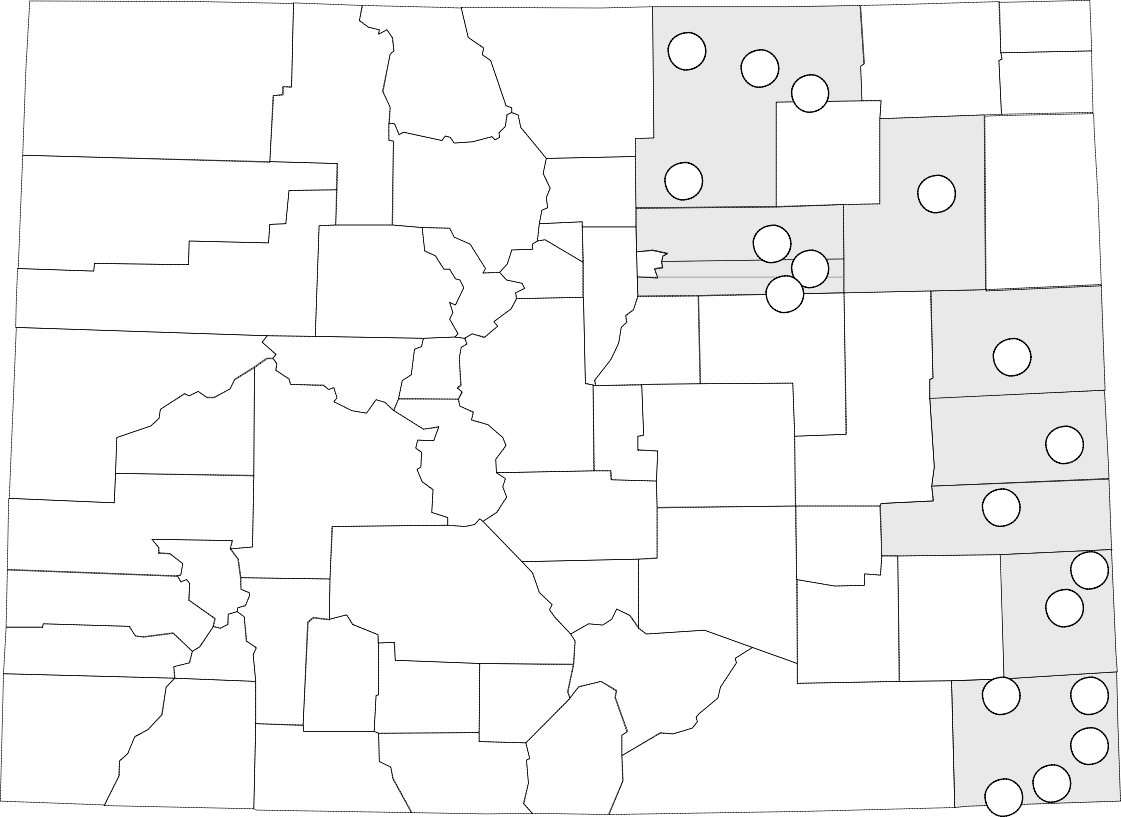 1996-97 Production Constraints..- Fall and spring drought..- Widespread wheat mites..-Wheat Streak Mosaic Virus..-Russian wheat aphidResults..- Halt = TAM 107 when no RWA..- Halt > TAM 107 with RWA presentResults of Collaborative On-Farm Testing ofWinter Wheat VarietiesYield#map 	County 	Halt 		TAM 107 bu/ac1 SE 	Baca 	24.4 	25.82 NW    Baca 	22.1 	23.03 SW 	Baca 	14.5 	12.24 SW 	Baca 	24.2 	17.75 NE 	Baca 	62.2 	56.36 NE 	Prowers 	33.9 	32.17 NC 	Prowers 	50.9 	39.2151617Weld14Adams12Arapahoe 	111013WashingtonKit Carson18Cheyenne8 NE 	Kiowa 	25.1 	27.09 NE 	Cheyenne 	33.9 	34.410  NE 	Arapahoe I 	27.4 	24.311  NE 	Arapahoe II 	22.6 	21.612  SE 	Adams 	15.3 	15.813  NC 	Washington NE 	38.5 	39.314 SW    Weld 	40.1 	28.615  NW   Weld 	34.3 	38.416  NC 	Weld 	24.5 	21.117  NE 	Weld 	27.1 	29.618  C 	Kit Carson 	52.1 	54.898Kiowa67Prowers2	5Baca  1431997-1998 Collaborative On-Farm TestsThe Colorado Wheat Producers who, for the good of the whole wheat community, donate the use of their land, labor, and machinery to make on-farm testing possible.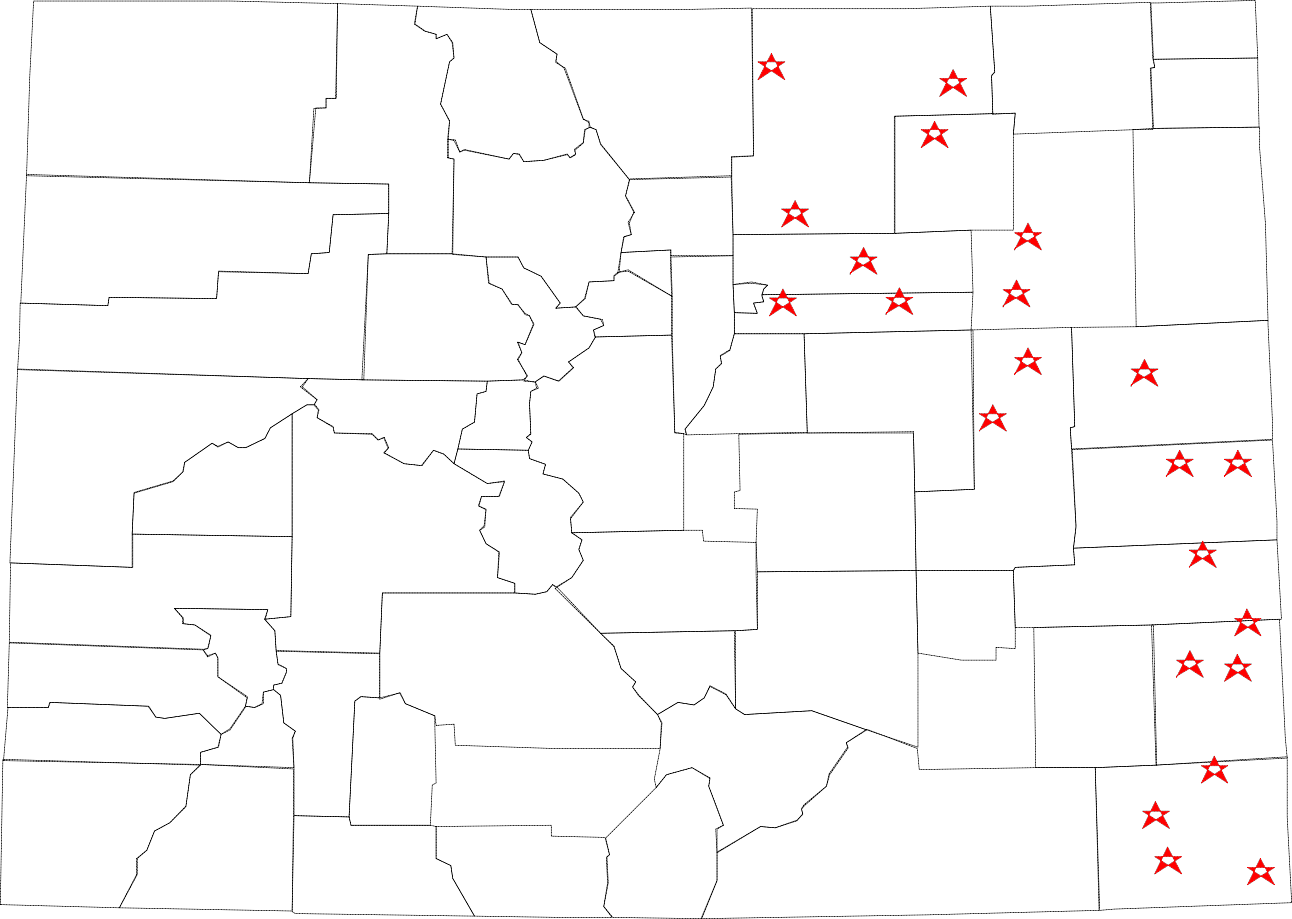 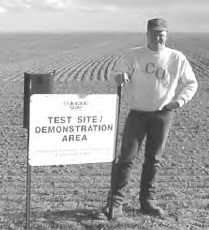 The Cooperative Extension Agents MAKING ON-FARM TESTING WORK Tim Macklin - Baca County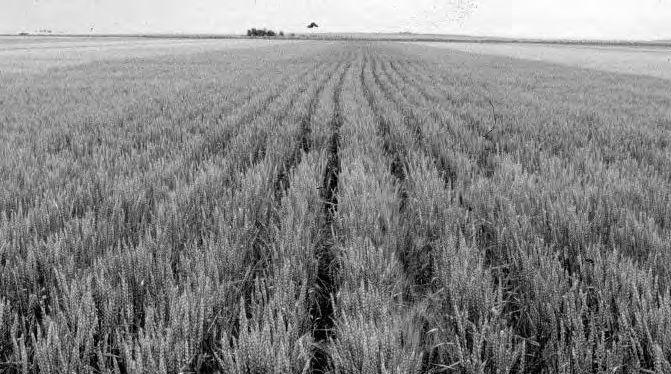 Dick Scott - Prowers CountyEd EndersonMertensGeorge Ellicott - Kiowa County Ron Meyer - Kit Carson County Kurt Jones - Lincoln CountyBill WarrenEd RichardsonBruce Bosley - Morgan CountyJoe Westoff 	Ken RemingtonRon Jepson - Adams CountyJerry Alldredge - Weld CountyBruce ConverseJoe KalcevicKenny PottorffRoss HansenDon LeValleyScott SmithRex WaughKurt Jones1998Four VarietiesHaltTAM 107Prowers (Lamar R32)Yumar (Yuma R21)Burl ScherlerFred WilliamsJohn StulpDavid HeckRandy ShawBob WoodMike WhittlerTim Hume